Can you make your own Palm?Colour the leaf in a nice bright green or if you are feeling super creative maybe you could create a collage of green using whatever materials you have available (maybe even grass?!). Cut out your leaf along the black line and on the dotted lines being careful not to cut all the way into the middle.Stick a pipe cleaner/old pencil/straw down the centre of the leaf and wave your palm!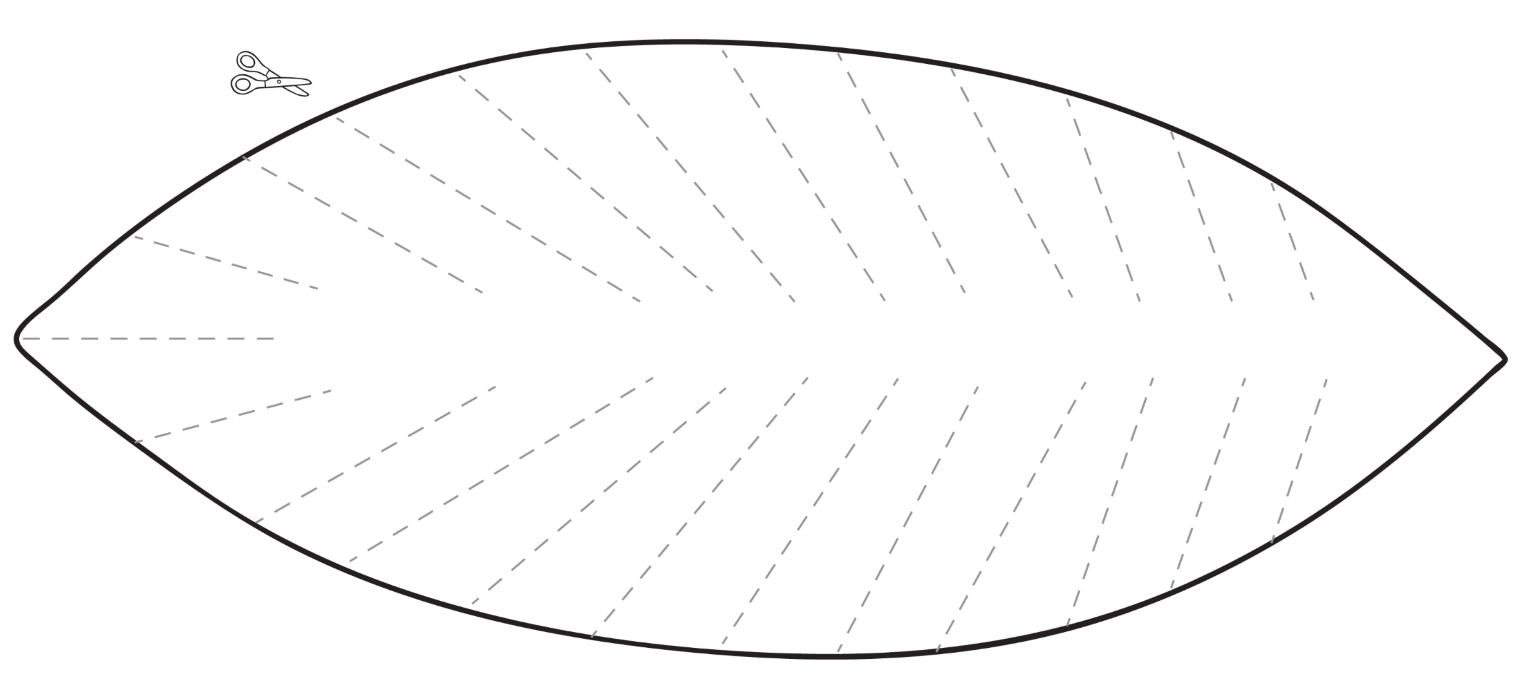 